April 26, 2020Hello Grade 7!I am going to keep moving today in our Math 7.  For the students that followed along and completed the assigned work, thank you!   If you are just visiting and going o try some Math- great  We will still do our Mental Math, but we are going to move into “Parallelograms”.  We will move slowly, so that you are able to remember vocabulary and the formula that you need for this outcome.  *Please send me ANY questions about anything we are doing this week! Monday – Intro to ParallelogramsTuesday – Area formula practiseWednesday – Area formula practiseThursday – What if you have the Area and another dimension?Friday – a “mini” assignment for review *Remember, do what you are comfortable with.  Do a little or it all, as long as you are doing something to keep your math skills fresh Monday (mm)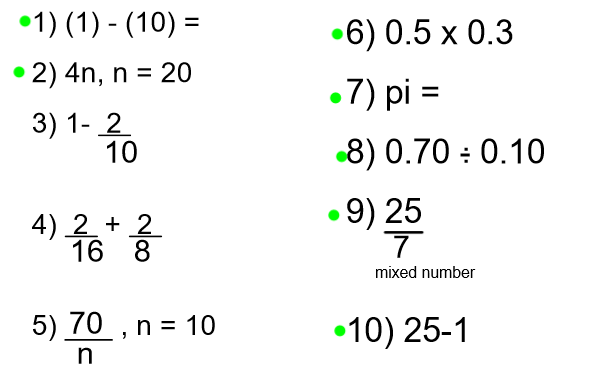 Tuesday (mm)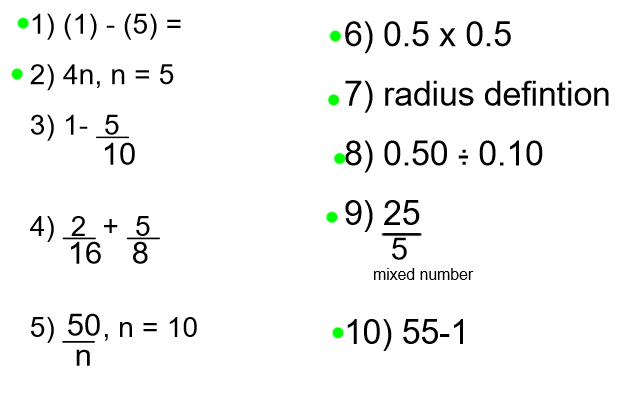 Wednesday (mm)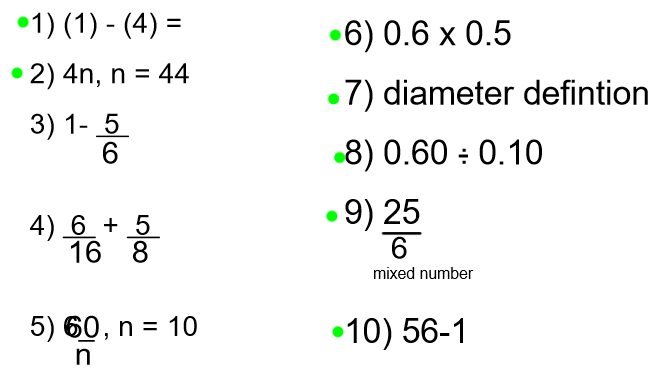 Thursday (mm)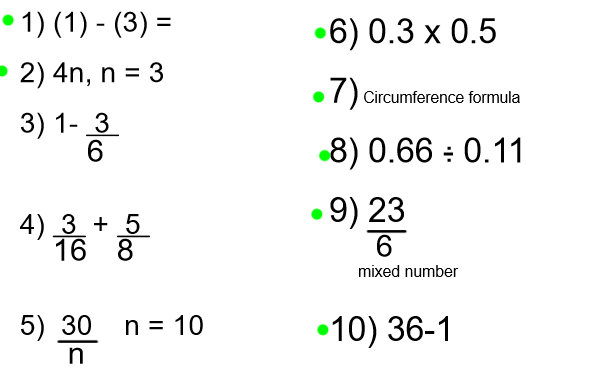 Friday (mm)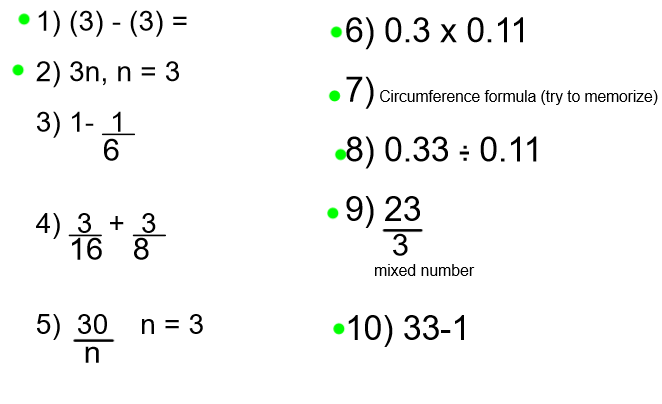 Monday – Finding the Area of ParallelogramsWatch the following video:https://m.youtube.com/watch?v=EcuzXwtamJc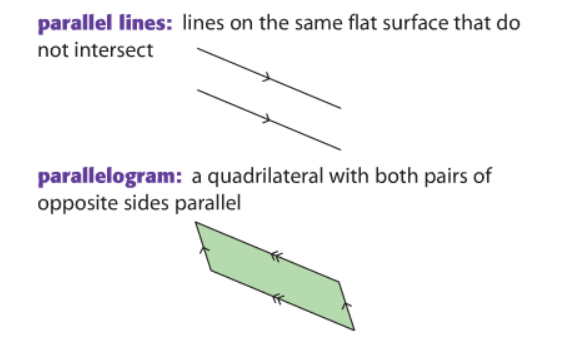 Complete the following: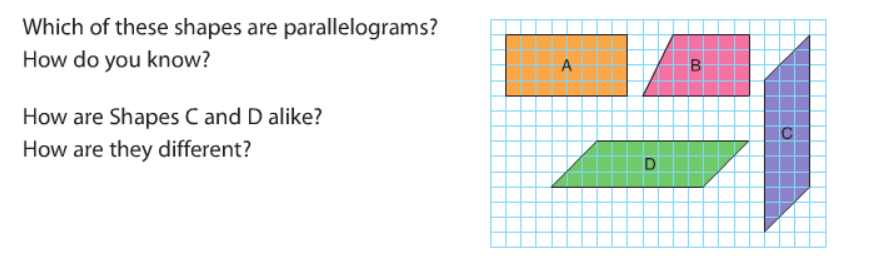 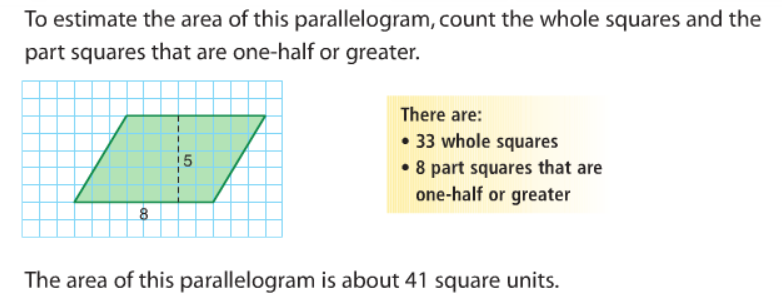 3)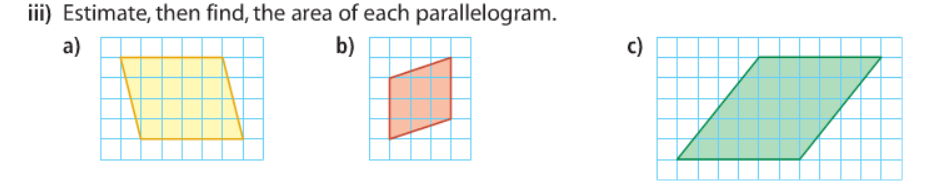 Tuesday:Review…what is a parallelogram?Intro to “Find the AREA of a Parallelogram”Watch the following video for an Intro on Area of a Parallelogramhttps://m.youtube.com/watch?v=PKzE3OWxDfQ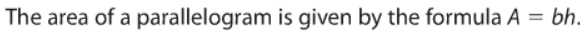 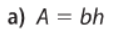 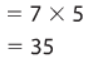 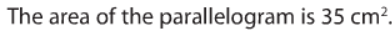 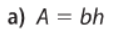 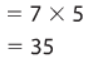 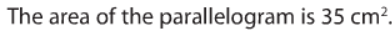 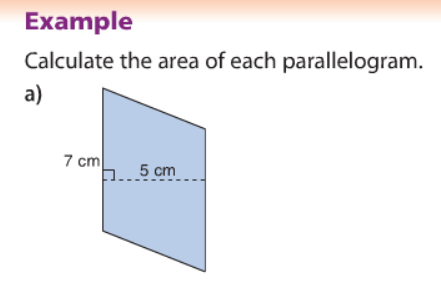 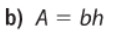 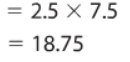 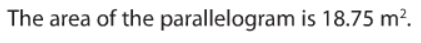 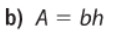 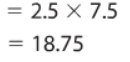 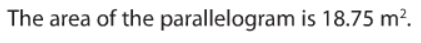 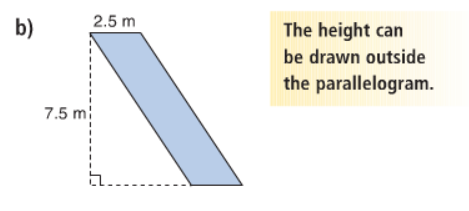 *Remember you HEIGHT ALWAYS comes from the 90o  (    ) on the shape.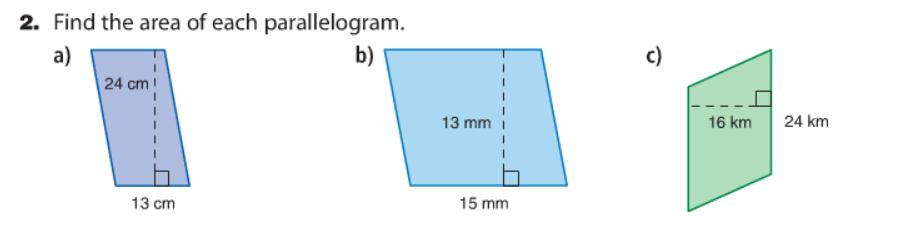 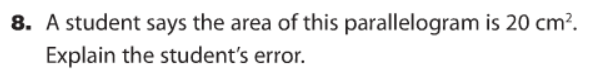 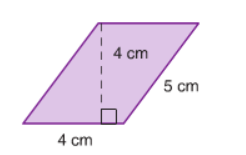 WednesdayComplete the following: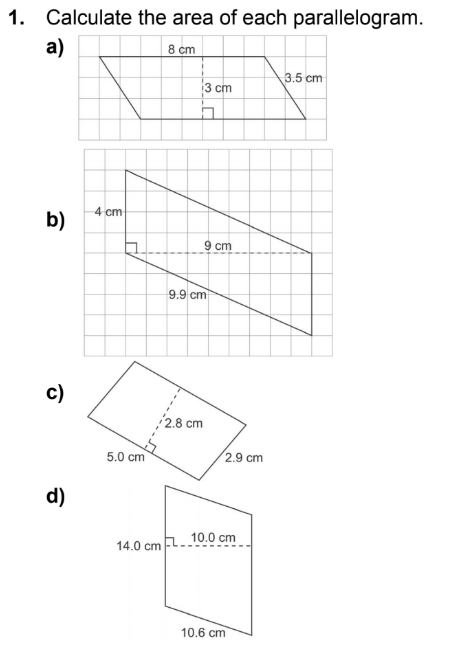 ThursdayYou will have the area and a dimension (base OR height) of the parallelogram.  Your task is to find a dimension NOT the Area.  You will be dividing today.  Watch the video carefully, you can always re-watch OR ask me https://virtualnerd.com/pre-algebra/perimeter-area-volume/perimeter-and-area/area-formulas-examples/parallelogram-base-from-area-height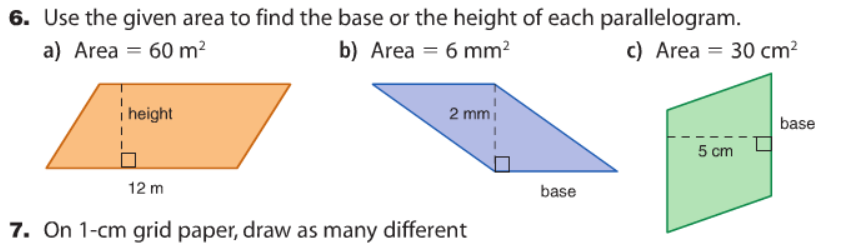 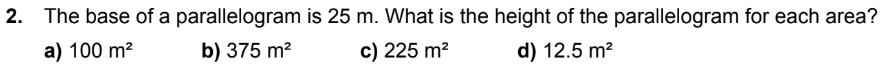 Finally Friday Review: 1) Definition of a Parallelogram  2) Formula for Area of a ParallelogramWhat do you do if you have the Area and another dimension of a Parallelogram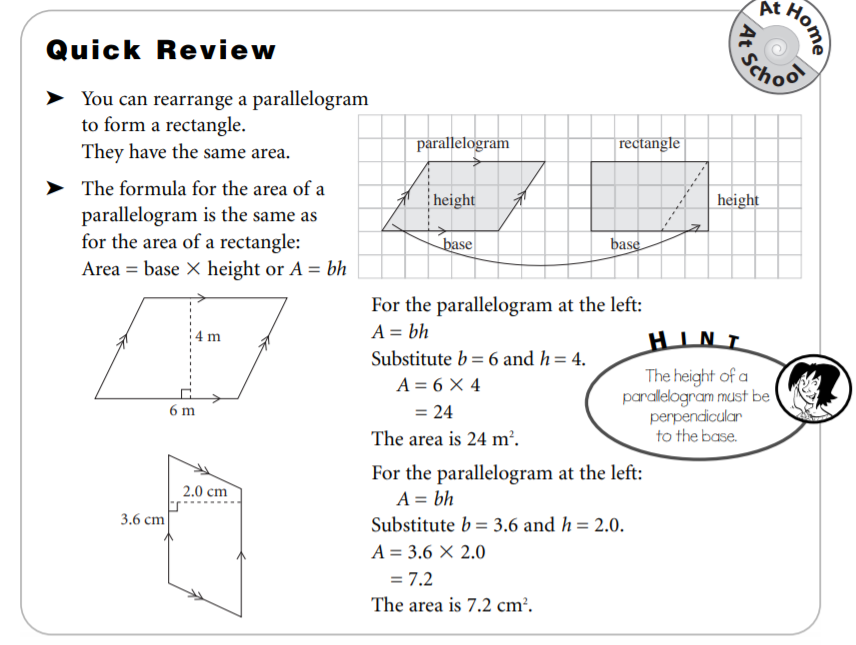 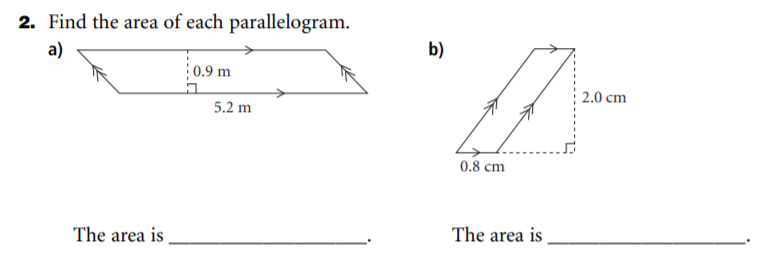 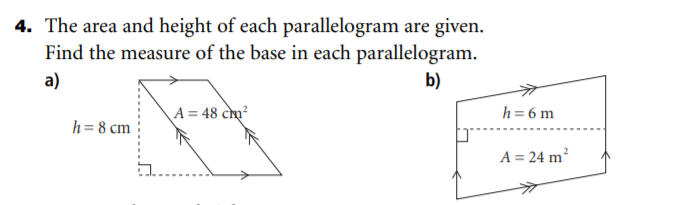 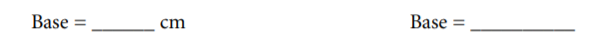 Challenge:  Try it 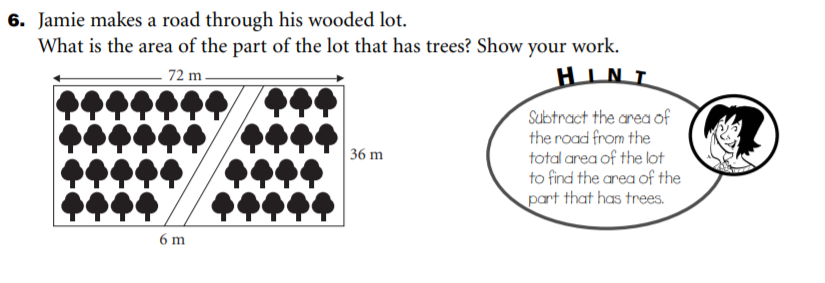 Thanks for all of your hard work in Math this week  Things are looking up in our province, some restrictions have been relaxed!  I hope you got to see some family and\or friends that you hadn’t seen for a while.  We all have been doing our part in New Brunswick.    Have a great weekend, Mrs. Moody